Вся правда о вейпинге                                                         Выполнила: Шевченко Олеся Рифкатовна- студентка 204Ф                                                         Руководитель:  Костриба Ольга Васильевна –                                                          преподаватель МДК «Организация деятельности аптеки и её                                                                                  структурных подразделений»Одним из главных аргументов в поддержку использования электронных сигарет является то, что  «электронное» курение совершенно безвредно для окружающих - это и стало проблемой исследования.Исходя из проблемы, целью исследования является разработать рекомендации для получения информации о пользе (если имеется) и вреде вейпов. Объектом исследования является вейперы и окружающие их люди.Предмет исследования: ВейпГипотеза исследования: 1.Скрытые риски электронных сигарет. 2.Рассматривать ситуации, в которых имеет место противоречивость суждений, столкновение различных позиций, в которых необходимо принять решение.Задачи исследования: провести анализ информации о происхождении, составе, полезных и вредных свойствах электронных сигарет.составить и провести анкетирование, сделать выводы.разработать информационные буклеты.Методы исследования:поиск информации, разработка анкет;проведение анкетирования, обработка результатов, составление рекомендаций; презентация работ. Исследовательская часть: На сегодняшний день стал актуальным вопрос, что мы знаем об электронных сигаретах.Мною было проведено анкетирование среди студентов АМК: На основании анкетирования можно сделать вывод. Что студенты мало знают об электронных сигаретах. Изобретению всего около 10 лет, в продаже имеется более 500 марок девайсов, предназначенных для «парения», и почти 8000 видов жидкостей с никотином и без, пары которых, собственно, и вдыхают.Одним из главных аргументов в поддержку использования электронных сигарет является то, что  «электронное» курение совершенно безвредно для окружающих. Это вполне объяснимо, ведь главные борцы с курением и курильщиками – люди некурящие, которые против своей воли оказываются вовлечены в процесс пассивного курения. Как известно, пассивное курение даже опаснее «активного»: все самые вредные и опасные вещества содержатся именно в табачном дыме, который курильщик выдыхает во вне. Эти опасные вещества (формальдегид, цианид, синильная кислота, углекислый газ) являются продуктами горения, которое происходит при курении обычной сигареты. Поскольку в электронной сигарете горение не происходит, логично предположить, что для окружающих она не опасна.Такое логичное объяснение безопасности электронных сигарет для окружающих очень долгое время фактически принималось на веру. В последнее же время этот аргумент подвергают большим сомнениям и критике. Противники такой модификации курения считают, что электронные сигареты все же приносят вред окружающим, но количественно и качественно этот вред отличается от всем известного пассивного курения.Во-первых, несмотря на то, что при курении электронных сигарет действительно нет дыма, вместо него есть пар, который тоже насыщен вредными веществами. В лучшем случае, это сам никотин, глицерин и пропиленгликоль. Все эти вещества уже являются вредными и вдыхать их не безопасно. В худшем случае, испаряющаяся жидкость, которой наполнен картридж электронной сигареты, может содержать массу других примесей, о которых производитель умалчивает. То есть если курильщик вместо густого и неприятно пахнущего дыма выпускает изо рта невидимый и не пахнущий пар, это еще не означает, что он не отравляет воздух ядовитыми веществами.Во-вторых, «никотиновые ингаляции», которые получает пассивный курильщик от электронной сигареты, могут привести к формированию зависимости. В итоге вместо сохранения здоровья окружающих мы получаем еще больше зависимых от этой пагубной привычки.Если курить электронную сигарету в помещении, никотиновые пары оседают на стенах, окнах и других поверхностях. Еще одним вариантом воздействия электронных сигарет на окружающих является то, что их пропагандируемая безвредность и фруктовые ароматизаторы легко привлекают молодежь и детей. Этот процесс воспринимается ими как абсолютно безопасный и приятный, в то же время имитирующий «взрослое» поведение. В данное время и медики, и ВОЗ считают ЭС все же опасными и для самого курильщика, и для окружающих. Поскольку при изготовлении электронных курительных устройств не используются листья табака, к табачным изделиям их не причисляют. Это означает, что е-сигареты не попадают под действующий антитабачный закон, накладывающий запрет на курение в общественных местах. Тем не менее, ВОЗ предлагает приравнять их к обычным сигаретам по степени воздействия на курильщика и окружающих, и тем самым ограничить «электронное курение.Итак, давайте не поверим на слово утверждению, что вред, который причиняет электронная сигарета окружающим, приравнивается к нулю. Ученые предполагают, что новый способ курения также влияет на находящихся рядом некурящих людей. Просто этот пассивный вред модифицирован, он отличается от традиционного влияния табачного дыма. Чем же вредны электронные сигареты?Пар не содержит окиси углерода, канцерогенных веществ, которые присутствуют в табачном дыме. Но сам никотин является непременным компонентом сменных картриджей. Большая его часть растворяется в воздухе помещения. Так как же можно утверждать, что люди, находящиеся здесь невольно, не желая этого, не вдыхают никотин, а также другие вещества. Насколько будет велико воздействие никотиновых ингаляций на некурящего человека, зависит от того, сколько времени он будет находиться в таком окружении. Наркотик также попадает через органы дыхания в кровь, воздействует на мозг. И где гарантия, что длительное вдыхание никотиносодержащих паров не сделает его зависимым через какое-то время?Есть свидетельства соседей парильщиков о появлении головной боли, недомогания из-за частого вдыхания приторных синтетических ароматических веществ.Во время исследований содержания пара электронных сигарет японские ученые выявили наличие в нем ацетальдегида и формальдегида. Данные токсичные канцерогены способствуют развитию онкологических заболеваний, это – яды, из-за которых может наступить смерть.Эксперты Гарвардской школы сохранения здоровья провели эксперимент. Они тщательно исследовали 51 наиболее известную марку никотиновых ингаляторов, получив следующие результаты.из 51 образца:46 содержат ацетоин — ароматизатор, придающий дыму сигареты сливочный вкус. Вещество это считается условно безвредным, но по некоторым данным может спровоцировать развитие болезней легких и ЖКТ.39 содержат диацетил — весьма опасное вещество, используемое в ароматизаторах, которое при регулярном вдыхании может вызвать серьезные легочные болезни, такие как облитерирующий бронхит. 23 содержат ацетилацетон (2,4-пентандион) — токсичный препарат, широко применяющийся в химии как экстрагент. На здоровье человека сказывается весьма негативно.Двадцатилетний житель немецкого города Кельн 28 января 2016 года посетил специализированный магазин для приобретения новых аккумулятора и испарителя для сигареты. Желая проверить работу устройства после замены, он сделал затяжку, после чего электронная сигарета взорвалась просто у него во рту. При этом выбито несколько зубов, обожжено, поранено лицо.В феврале этого же года еще одна трагедия произошла в Альберте (Канада). В результате получил ожоги первой и второй степени лица, горла, а также языка 16-летний Тай Гир. Его отец видел, как горит лицо сына, теперь он намерен до конца бороться за запрет продажи подобных изделий несовершеннолетним.Заключение:Споры о полезности и вреде электронных испарителей не утихают до сих пор. Всемирная организация здравоохранения, ссылаясь на недостаточность научно доказанных данных, которые могли бы подтвердить эффективность и безопасность электронных сигарет, не рекомендовала их в качестве лечебного средства. Многие страны, например Австралия, Дания, Греция, Канада, Литва, Норвегия, уже полностью запретили продажу электронных сигарет. В других – приняты частичные ограничения, запрещение курить в самолетах, а также общественных помещениях. Суровые меры оправданы, во всяком случае, до тех пор, пока нет точной информации о возможных последствиях для курильщиков и окружающих.Приобретая, используя электронные сигареты, люди не просто получают вред от употребления наркотического вещества для поддержки никотиновой зависимости. Они подвергают свое здоровье, свою жизнь гораздо большей опасности. А также здоровье и жизнь тех, кто волею обстоятельств может очутиться с ними рядом.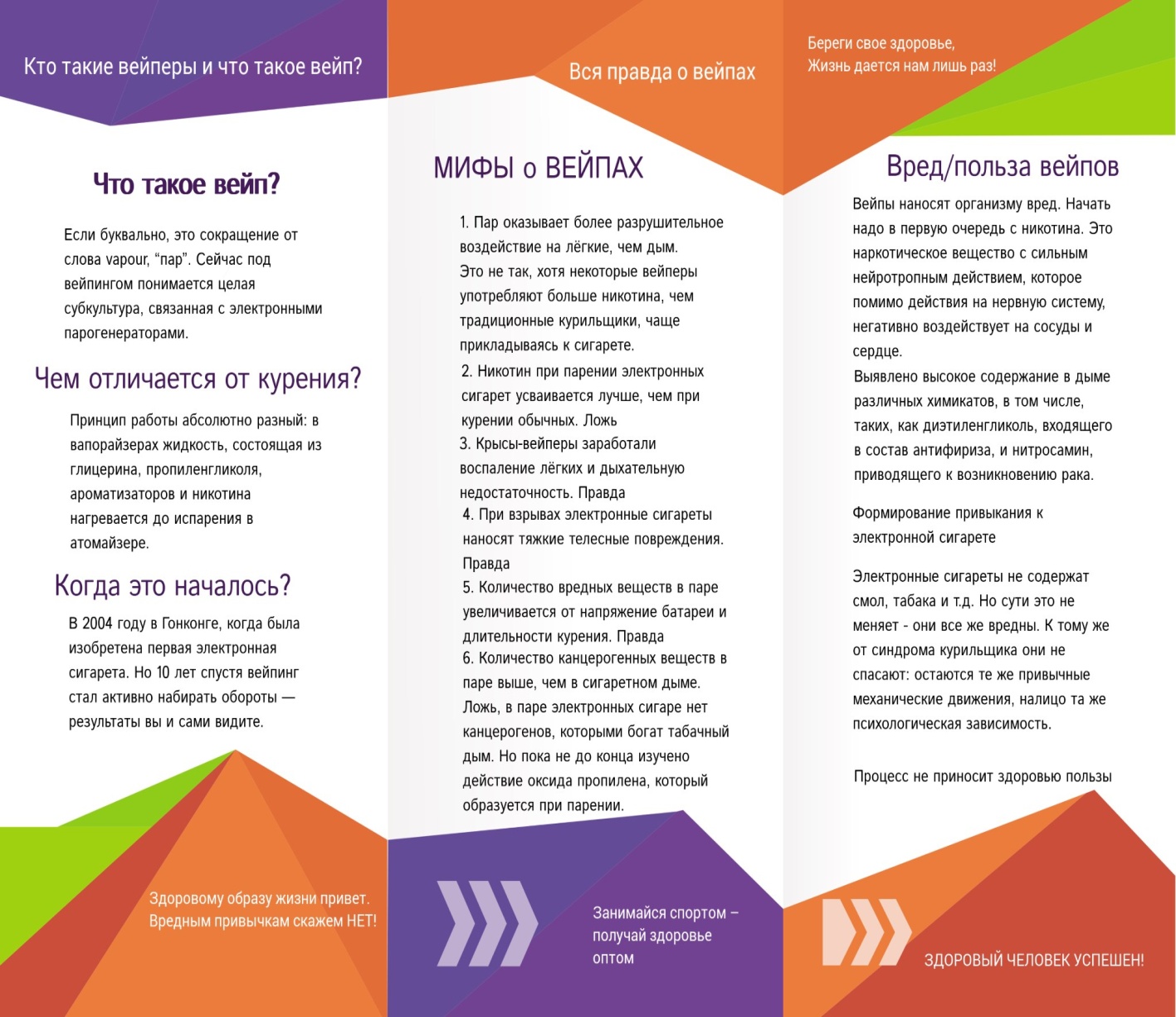 Список используемой литературы:Аллен Карр «Легкий способ бросить курить», 2014гБаранова С.В. «Стань свободным от вредных привычек», 2014гРудигер Дальке, Маргит Дальке «Психология курения», 2015гInternetЧто такое вейпы? Не знаю – 57% Электронная сигарета – 40% Дымогенератор– 3% Чем вейпер отличается от курильщика? Не знаю -60%Они не курят никотин -33%Они дымят – 7%Что такое электронная сигарета? Не знаю – 44% Замена обычной – 21% Безопасная сигарета – 35% Чем вейпы отличаются от обычных сигарет? Не знаю – 49% В ней нет никотина – 25% Нет дыма, они безопаснее – 26% Какой вред наносят вейпы человеческому организму? Не знаю – 41%Смерть, рак, отравление – 26% Нет вреда – 33% Полезны ли вейпы?Не знаю – 40% Нет – 60% 